               Herroepingsformulier 


(dit formulier alleen invullen en terugzenden wanneer je de overeenkomst wilt herroepen) 
Aan: ALL BY Change
Ds. Carsjenssingel 51 
9216 VV OUDEGA  (SM) 
Nederland 
info@allbychange.nl

Ik deel je hierbij mede, dat ik de overeenkomst betreffende de verkoop van ALL BY Change wil herroepen. Indien je de volledige bestelling/aankoop wilt retourneren volstaat het invullen van het factuur- of bestelnummer.
Voor het retourneren van een gedeelte van de bestelling, gelieve aan te geven per artikel: Artikelnummer + omschrijving + aantal. 
Deze gegevens vindt je terug op je pakbon of factuur. 

Besteldatum: 
Bestelnummer: 

Reden retourzending: 

Consumentgegevens 
Naam: 
Adres: 
Woonplaats: 
Land: 
Datum: 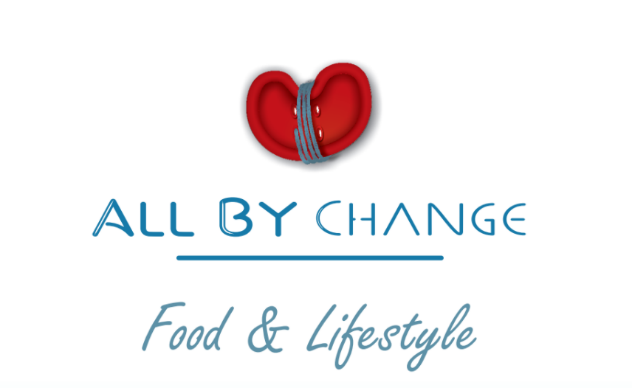 
BIJLAGE  - Bewijs van aankoopArtikelnummerOmschrijvingAantal